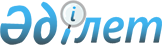 О признании утратившим силу постановления Правительства Республики Казахстан от 29 декабря 2018 года № 939 "Об утверждении перечня обязательных услуг, оказываемых субъектами естественных монополий и квазигосударственного сектора, в рамках защиты конкуренции и ограничения монополистической деятельности"Постановление Правительства Республики Казахстан от 10 августа 2023 года № 659.
      Правительство Республики Казахстан ПОСТАНОВЛЯЕТ:
      1. Признать утратившим силу постановление Правительства Республики Казахстан от 29 декабря 2018 года № 939 "Об утверждении перечня обязательных услуг, оказываемых субъектами естественных монополий и квазигосударственного сектора, в рамках защиты конкуренции и ограничения монополистической деятельности".
      2. Настоящее постановление вводится в действие после дня его первого официального опубликования.
					© 2012. РГП на ПХВ «Институт законодательства и правовой информации Республики Казахстан» Министерства юстиции Республики Казахстан
				
      Премьер-Министр Республики Казахстан 

А. Смаилов
